UPOZNAVANJE ŠKOLE I RADNE OKOLINE – PRAVILA PONAŠANJA ZA VRIJEME PANDEMIJE KORONAVIRUSAPonavljamo pravila ponašanja za vrijeme pandemije koronavirusa: 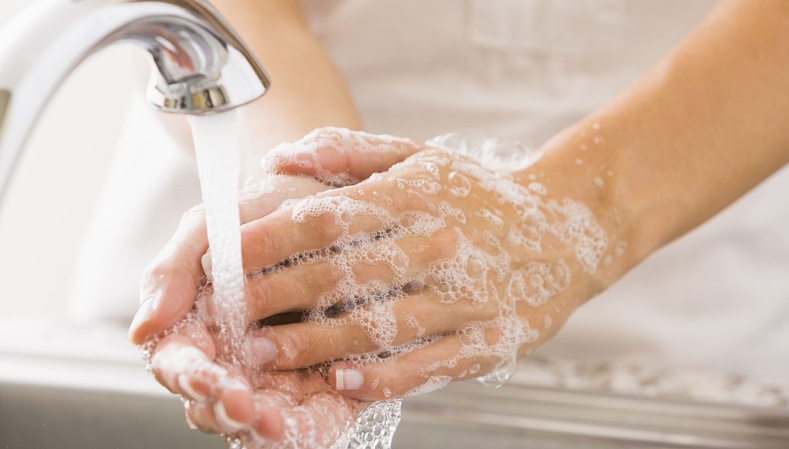 PRATI  RUKE  SA  SAPUNOM   I VODOM 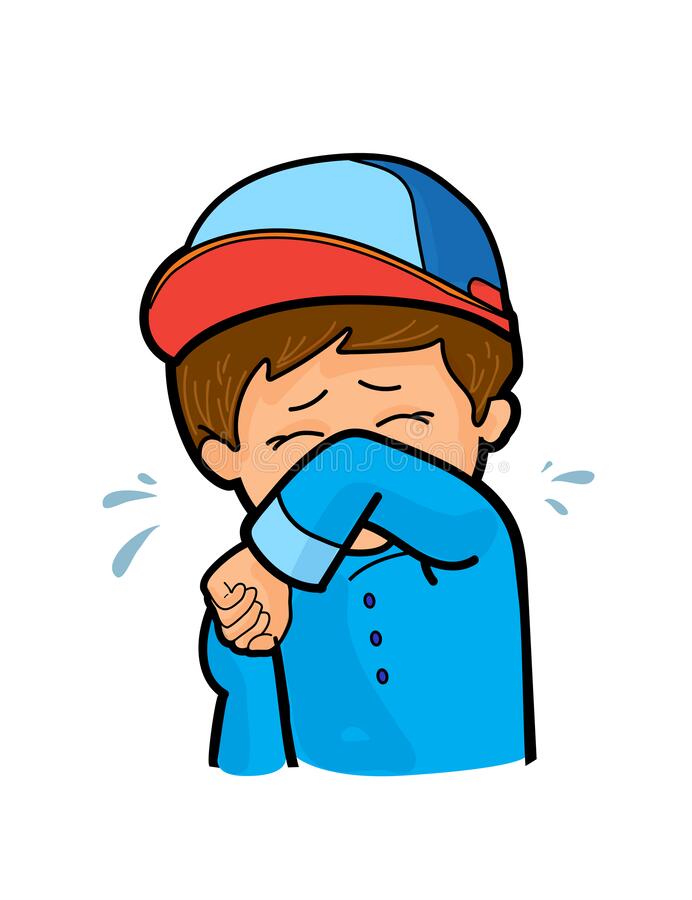   KIHATI  I  KAŠLJATI  U  LAKAT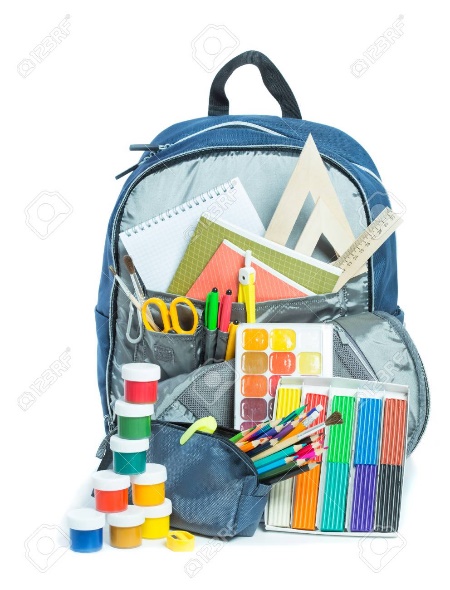   NE  DIRATI  TUĐE  STVARI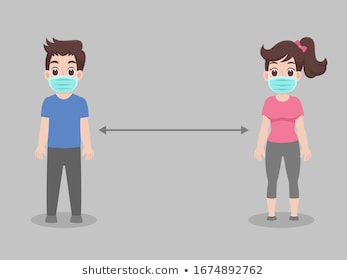     DRŽATI   RAZMAK 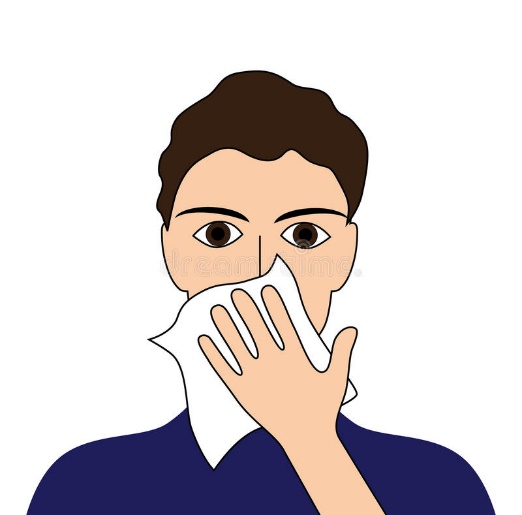 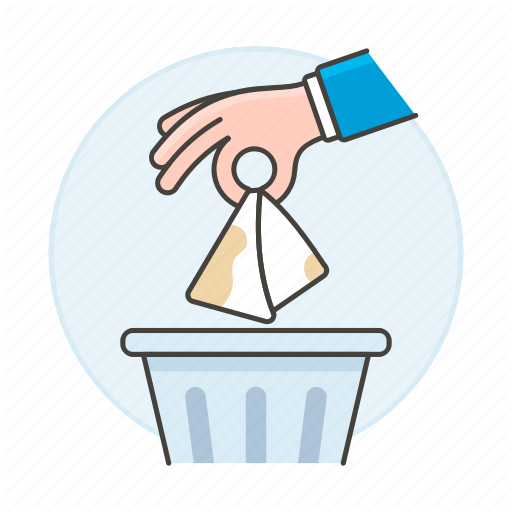 KAŠLJATI  I  KIHATI U MARAMICU I BACITI  MARAMICU  U  SMEĆE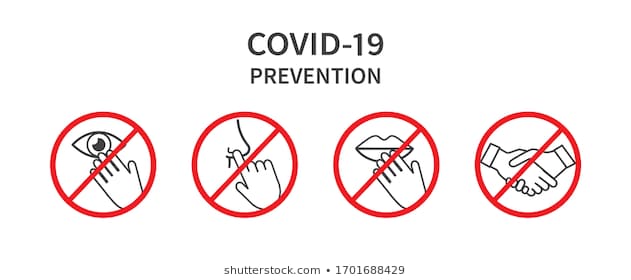 PRLJAVIM  RUKAMA  NE  DIRATI  OČI,  NOS  I  USTA 